08 февраля наш воспитанник Максим З. провел мастер - класс по изготовлению«ПТИЧКИ - НЕВЕЛИЧКИ» в технике аппликация. Потрудилась вся семья Максима:Приготовили картон, заготовки (туловище, шапочка, шарфик, сапожки, снежок).Все умельцы с удовольствием принялись за работу.Результатом остались довольны все.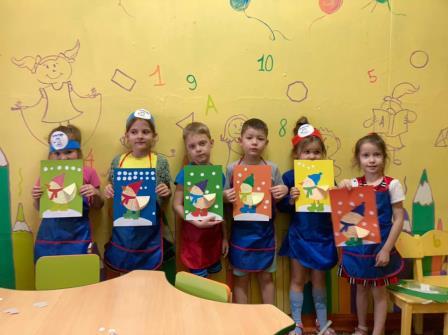 Дымченко Н.П.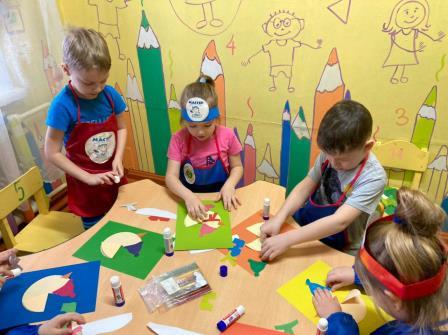 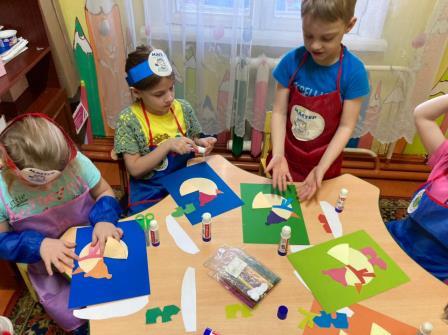 